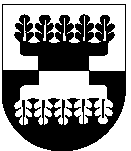 Šilalės rajono savivaldybės administracijOSDIREKTORIUSĮsakymasDĖL ŠILALĖS RAJONO didkiemio SENIŪNIJOS didkiemio KAIMO BENDRUOMENĖS PROJEKTo FINANSAVIMO IR LĖŠŲ SKYRIMO PROJEKTUI ĮGYVENDINTI 2023 METAIS2023 m. liepos 7 d. Nr. DĮV-441ŠilalėVadovaudamasis Lietuvos Respublikos Vietos savivaldos įstatymo 34 straipsnio 6 dalies 1 punktu, atsižvelgdamas į  Nevyriausybinių organizacijų  veiklos stiprinimo 2023–2025 metų veiksmų plano 2.1.1.1. priemonės „Stiprinti bendruomeninę veiklą savivaldybėse“ įgyvendinimo Šilalės rajono savivaldybėje projektų atrankos ir vertinimo komisijos, sudarytos Šilalės rajono savivaldybės administracijos direktoriaus 2023 m. birželio 9 d. įsakymu Nr. DĮV-373 „Dėl Nevyriausybinių organizacijų veiklos stiprinimo 2023–2025 metų veiksmų plano 2.1.1.1. priemonės „Stiprinti bendruomeninę veiklą savivaldybėse“ įgyvendinimo Šilalės rajono savivaldybėje projektų atrankos ir vertinimo komisijos sudarymo“, 2023 m. birželio 22 d. posėdžio protokolą Nr. 1:1.	S k i r i u Didkiemio kaimo bendruomenės projektui „Didkiemiui 462“ įgyvendinti 2023 m. III ketvirtyje (šventės išlaidoms apmokėti) 582,00 (penkis šimtus aštuoniasdešimt du eurus) Eur.  2. P a v e d u Didkiemio kaimo bendruomenės pirmininkui ne vėliau kaip per 10 darbo dienų nuo šio įsakymo priėmimo dienos pasirašyti Valstybės biudžeto lėšų naudojimo projektui įgyvendinti pagal Nevyriausybinių organizacijų veiklos stiprinimo 2023–2025 metų veiksmų plano 2.1.1.1. priemonę „Stiprinti bendruomeninę veiklą savivaldybėse“ sutartį.  3. Į p a r e i g o j u paskelbti šį įsakymą Šilalės rajono savivaldybės interneto svetainėje   www.silale.lt  ir Didkiemio seniūnijos skelbimų lentoje.  Šis įsakymas gali būti skundžiamas Lietuvos Respublikos administracinių bylų teisenos įstatymo nustatyta tvarka Lietuvos administracinių ginčų komisijos Klaipėdos apygardos skyriui (H. Manto g. 37, 92236 Klaipėda) arba Regionų apygardos administracinio teismo Klaipėdos rūmams (Galinio Pylimo g. 9, 91230 Klaipėda) per vieną mėnesį nuo šio įsakymo paskelbimo arba įteikimo suinteresuotam asmeniui dienos.Administracijos direktorius                                                                                Andrius Jančauskas